Supplementary Table. Duke CustomID COVID-19 Page Hits and EditsLegend: Total hits and edits for each COVID-19 specific page relative to date of initial posting.Supplementary Images of CustomID Pages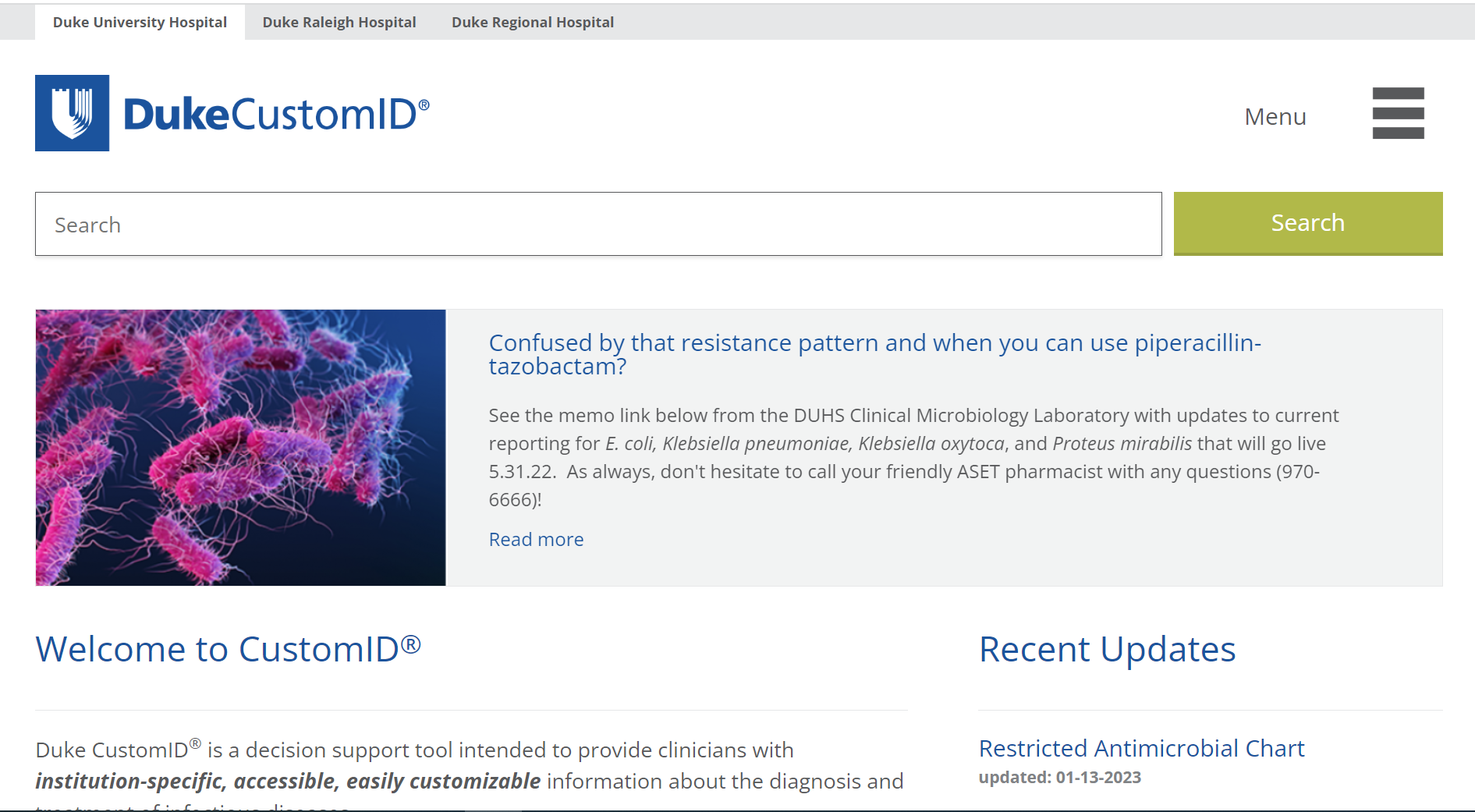 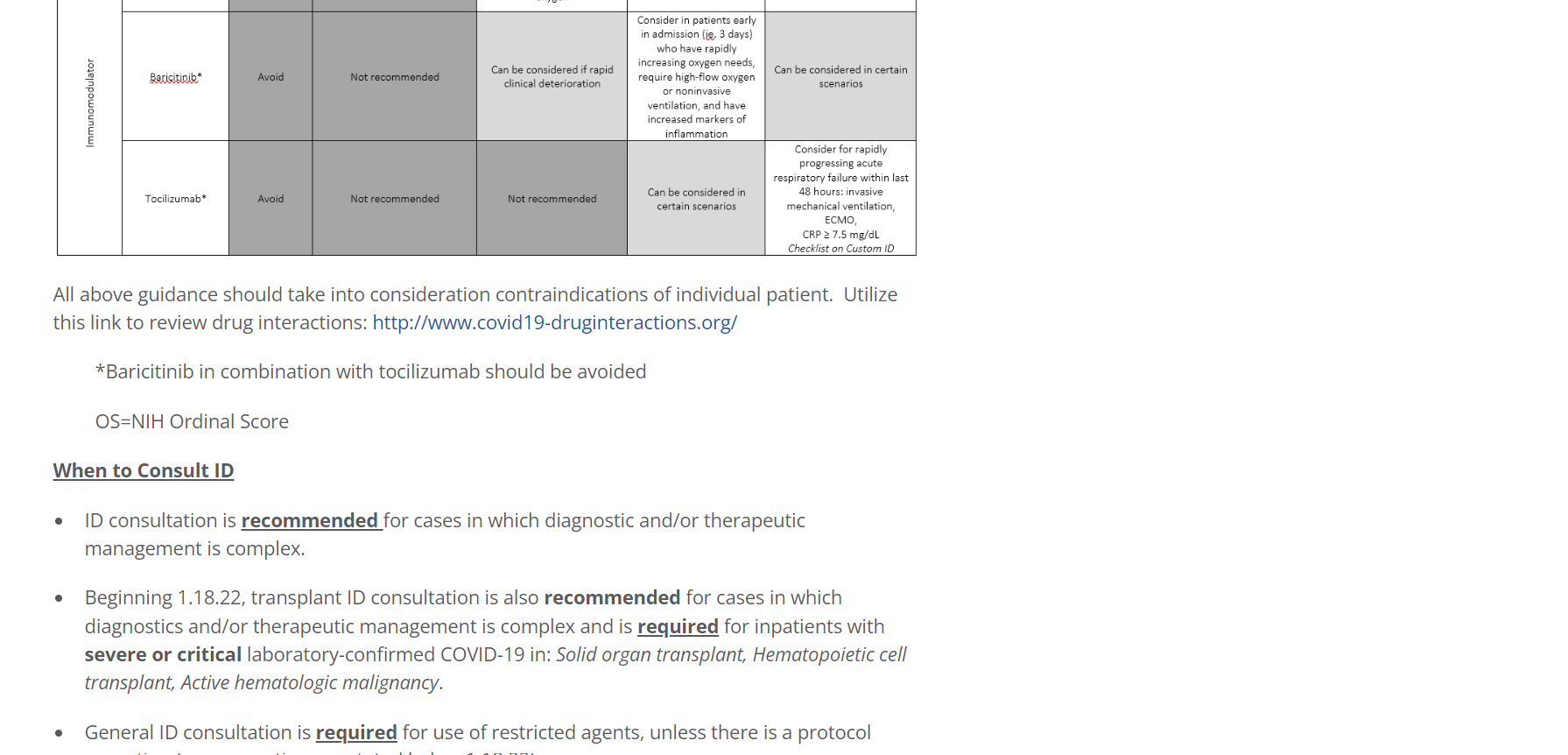 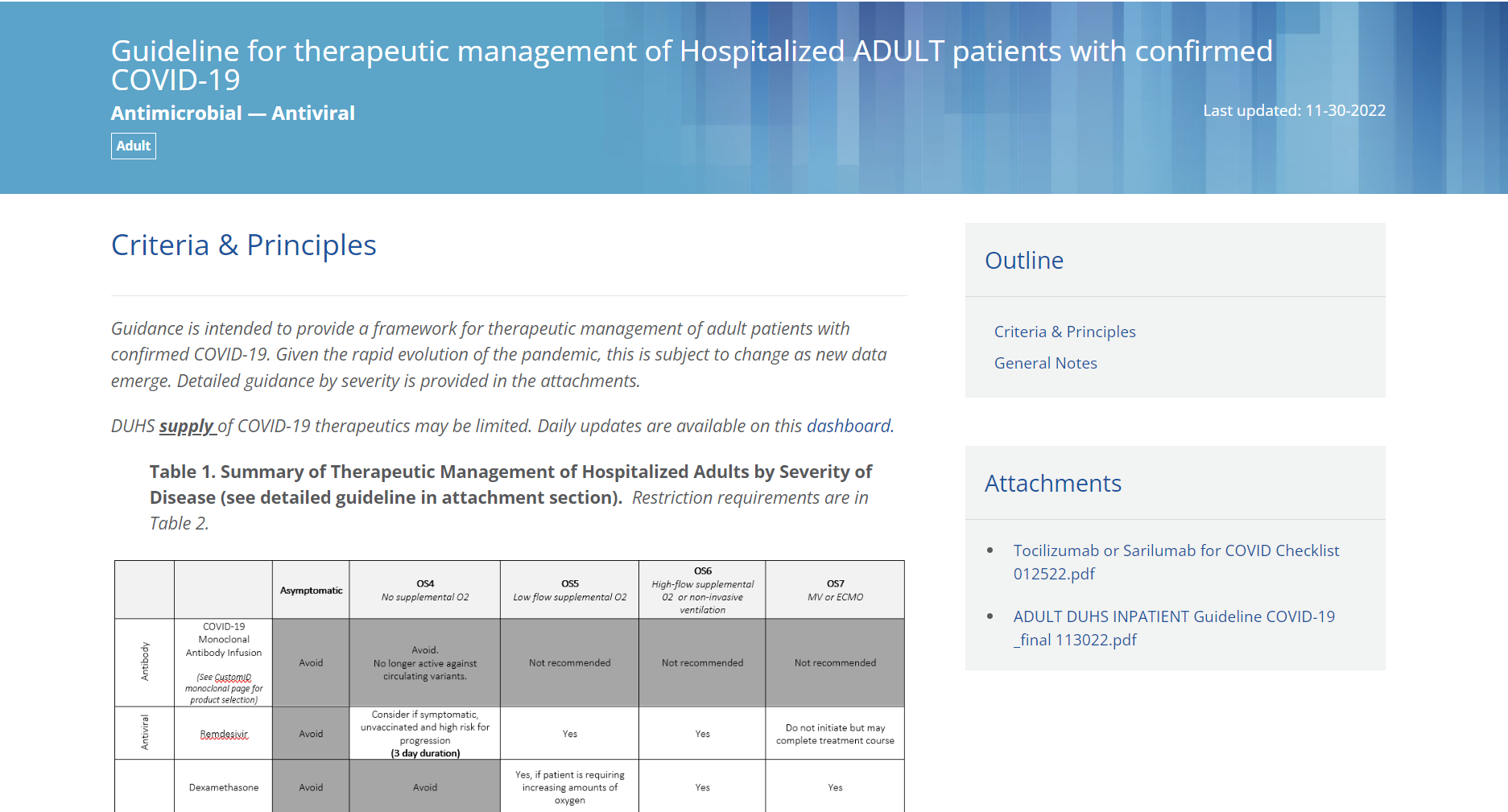 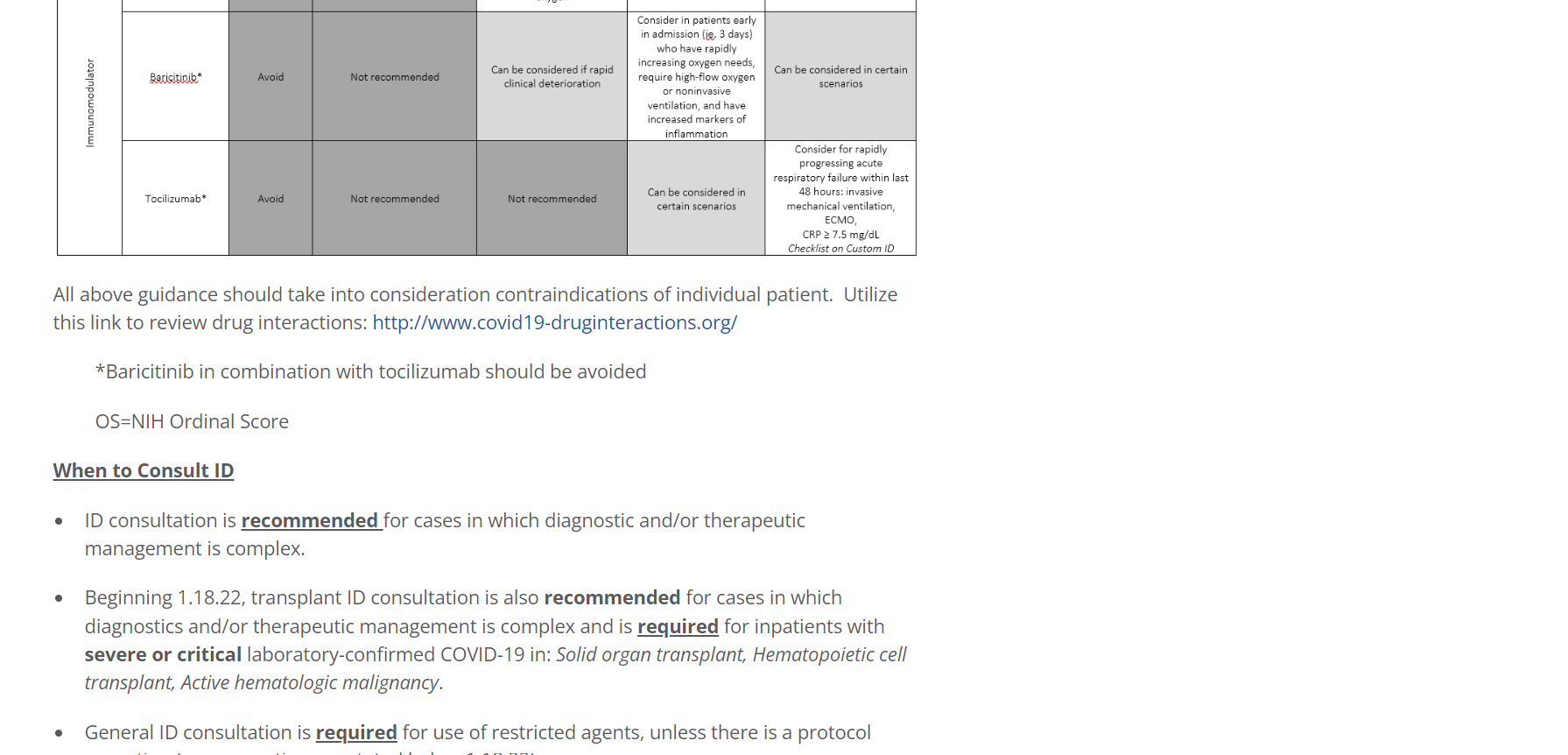 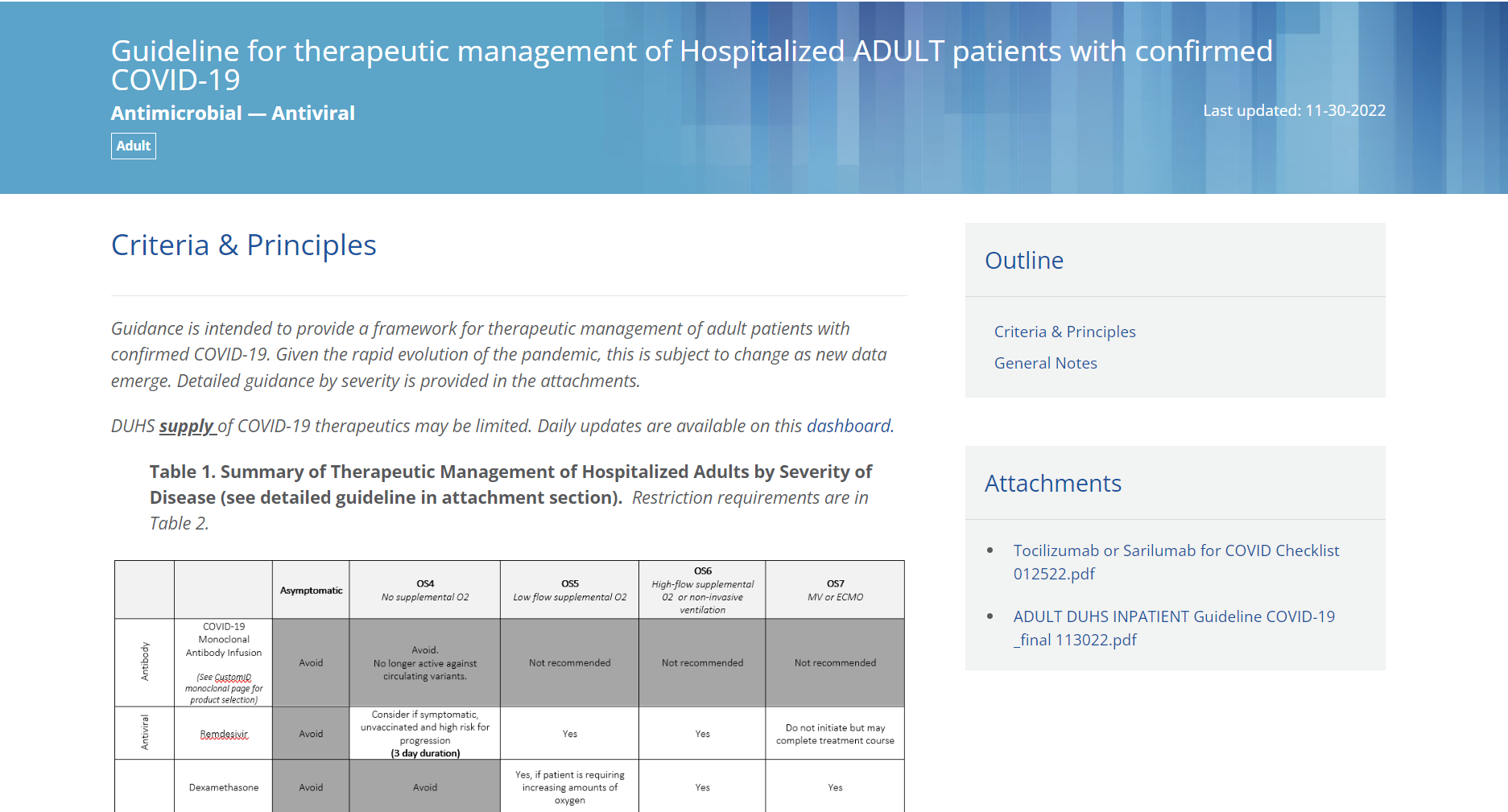 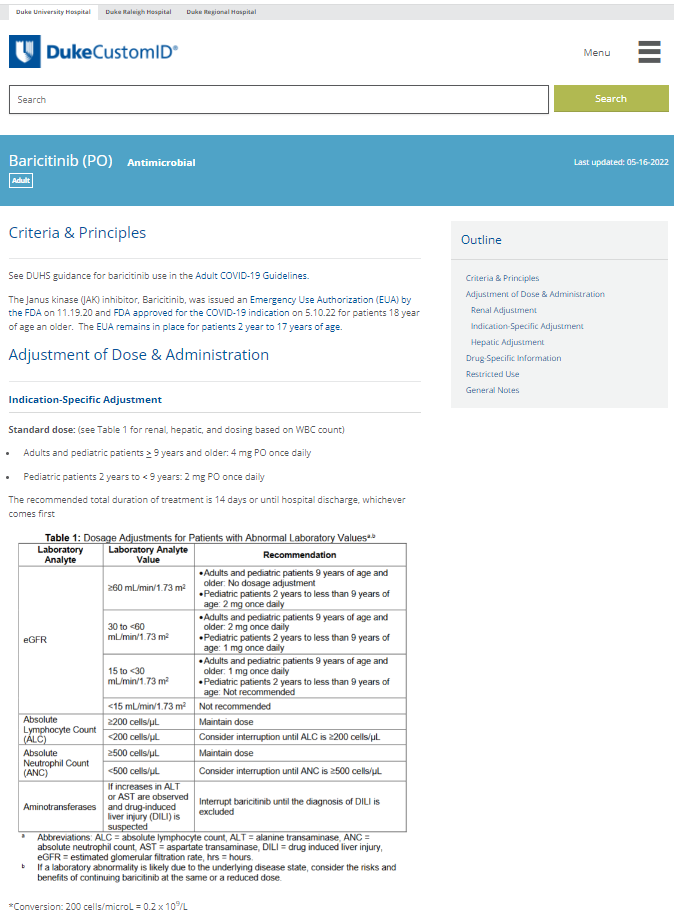 Page nameDate of initial postingTotal HitsTotal EditsHits/Edits RatioAll Guideline pages (N=7)831119542Adult Hospitalized COVID Guideline3/20/2020412029142Ambulatory COVID Guideline12/29/2021115211104COVID Research Protocols3/23/202012821339Pediatric COVID Guideline3/24/20205021338COVID Prophylaxis Guideline3/20/2020330482COVID Antimicrobial Guideline3/20/2020254384Asymptomatic COVID Guideline1/17/20221061106All Drug pages (N=8)824713461COVID Monoclonal Antibodies11/10/202026595068Remdesivir5/12/202022162396COVID Vaccines12/12/202014783246Baricitinib11/20/202010217145Tocilizumab7/1/2021297837Paxlovid12/22/2021272554Molnupiravir12/27/2021179444Convalescent Plasma8/31/2020125525